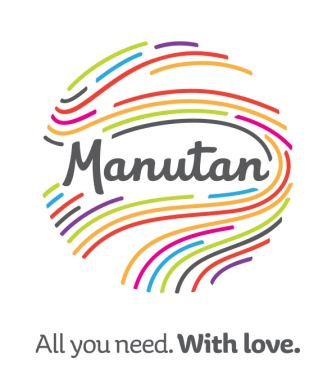 COMMUNIQUÉ DE PRESSE
Ternat, le 7 mars 2017Enquête Manutan : La sécurité en matière de substances dangereuses, notamment liquides, laisse à désirerLes travailleurs craignent de graves accidents« Plus de 17 % des travailleurs dans les entrepôts et les ateliers déclarent s'attendre à ce qu'un accident grave se produise sur leur lieu de travail, car la sécurité n’est pas optimale ». Manutan a mené une enquête* concernant la sécurité au travail auprès de plus de 750 travailleurs belges. Ce sont principalement les substances liquides et les produits chimiques qui semblent indiquer un risque important en matière de sécurité. Parmi les personnes interrogées travaillant dans les entrepôts et les ateliers, 37,5 % d'entre eux ont affaire à des produits chimiques ou dangereux. Plus d'un sur dix (11 %) déclare que ces produits ne font pas toujours l'objet d'une protection suffisante ou ne sont pas correctement entreposés. L'écoulement des substances liquides constitue également une source de danger. Près de 40 % déclarent que des liquides, qu'ils soient dangereux ou non, se sont déjà déversés au travail. Il peut aussi s'agir, par exemple, d'huiles ou de corps gras. Dans ce cas, il n'y a qu'un seul mot d'ordre : les éliminer le plus vite possible ! Fait non négligeable : plus de 68 % n'ont pas la moindre idée du produit absorbant qu'il convient d'utiliser pour chaque substance liquide. Et il ressort de l'enquête que 45 % des sondés ne disposent d'absolument aucun absorbant.  Manipuler des produits dangereux sans risqueUne condition essentielle pour pouvoir travailler en toute sécurité avec des produits dangereux est de s'assurer que tous les travailleurs sachent avec quels produits ils travaillent, qu’ils connaissent leurs risques et qu’ils soient capables de les manipuler et de les stocker correctement. Selon Jan-Piet van Dijk, Directeur Operations Benelux chez Manutan, « il est, dans tous les cas, recommandé d'entreposer soigneusement les produits dangereux dans des conteneurs, fûts et réservoirs de stockage spéciaux ou encore de les mettre à l'abri dans une armoire sécurisée ». Que ces pratiques ne soient pas encore appliquées de manière généralisée paraît aberrant pour Jan-Piet van Dijk. Manutan fournit entre autres des informations sur son site Internet à propos des différentes directives en vue de l'étiquetage correct des substances dangereuses.D'après Jan-Piet van Dijk, « même des produits qui ne sont pas potentiellement dangereux peuvent aussi causer des accidents s'ils ne sont pas rangés correctement. Vous pouvez vous imaginer ce qui peut se passer lorsque l'huile déversée dans un entrepôt n'est pas éliminée rapidement. » Selon Jan-Piet van Dijk, il existe de nombreux produits absorbants qui, dans certaines situations, peuvent et doivent être utilisés. « Parfois il convient de placer un tapis, puis des copeaux de bois. Dans un cas particulier, vous devez utiliser un boudin absorbant, dans un autre, des granulés minéraux feront l'affaire. Quand vous savez que faire et à quel moment le faire, vous pouvez alors éviter bien des problèmes. »*) Étude réalisée à la demande de Manutan auprès de plus de 750 travailleurs belges, dont quelque 300 personnes travaillant dans les entrepôts et les ateliers.À propos de Manutan
Manutan est le plus grand fournisseur d’articles de bureau, entrepôt, atelier et terrain en Belgique et aux Pays-Bas.   Plus de 80 000 articles sont livrés par le biais des catalogues, du centre de contact et du site Internet. Nous couvrons le transport et le stockage internes, en passant par les outils et la sécurité. Manutan fournit également des conseils et des services pour les projets d'aménagement complets, l'exportation et les systèmes d'achat efficaces.  La société fait partie du Manutan Group international, leader européen dans le domaine des fournitures industrielles. Le groupe compte 25 succursales dans 17 pays d'Europe. Grâce aux quelque 2.000 collaborateurs et 200.000 articles différents, plus de 1.000.000 clients sont servis.  La vision du Manutan Group se caractérise notamment par l'établissement de relations chaleureuses, sincères et personnelles avec les clients. « Entreprendre pour un monde meilleur », voilà notre devise. www.manutan.be et www.manutan.be/blogNote destinée à la rédaction et non à la publication :Pour obtenir davantage d'informations sur Manutan et ses initiatives, vous pouvez contacter : ManutanFilip Van den Abeele – Sales Operations DirectorTél.: 02 583 51 99E-mail:  filip.vandenabeele@manutan.beSite internet: www.manutan.be
ou Ward VanheeTél. : +32 (0)2 773 50 26 E-mail : wv@twocents.beVous pouvez obtenir les photos en haute résolution et le communiqué de presse en version numérique via ce lien vers notre espace presse : http://manutan.media.twocents.be/